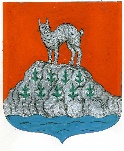 АДМИНИСТРАЦИЯ МУНИЦИПАЛЬНОГО ОБРАЗОВАНИЯСЕВАСТЬЯНОВСКОЕ СЕЛЬСКОЕ ПОСЕЛЕНИЕМУНИЦИПАЛЬНОГО ОБРАЗОВАНИЯПРИОЗЕРСКИЙ МУНИЦИАЛЬНЫЙ РАЙОН ЛЕНИНГРАДСКОЙ ОБЛАСТИП О С Т А Н О В Л Е Н И Еот 18 августа 2022 года	                                                            № 122        Рассмотрев постановление администрации муниципального образования Севастьяновское сельское поселение муниципального образования Приозерский муниципальный район Ленинградской области от  21 июня 2022  № 93  «Об установлении средней рыночной стоимости одного квадратного метра общей площади жилья на третий квартал 2022 года по муниципальному образованию Севастьяновское сельское поселение муниципального образования Приозерский муниципальный район Ленинградской области», в порядке проведённого самоконтроля, администрация муниципального образования Севастьяновское сельское поселение муниципального образования Приозерский муниципальный район Ленинградской области ПОСТАНОВЛЯЕТ:              1.   Внести в  постановление администрации муниципального образования Севастьяновское сельское поселение муниципального образования Приозерский муниципальный район Ленинградской области от   21 июня 2022  № 93   «Об установлении средней рыночной стоимости одного квадратного метра общей площади жилья на третий квартал 2022 года по муниципальному образованию Севастьяновское сельское поселение муниципального образования Приозерский муниципальный район Ленинградской области», следующие изменения:           1.1. Установить среднюю рыночную стоимость одного квадратного метра общей площади жилья на третий квартал 2022 года по муниципальному образованию Севастьяновское  сельское поселение муниципального образования Приозерский муниципальный район Ленинградской области в размере 77 846 рублей 00 копеек (приложение 1).2. Довести до сведения населения, проживающего на территории муниципального образования Севастьяновское сельское поселение муниципального образования Приозерский муниципальный район Ленинградской области, настоящее постановление путём его опубликования в средствах массовой информации.        3.   Настоящее постановление вступает в силу с даты его официального опубликования.        4.   Контроль за исполнением постановления оставляю за собой.Глава администрации                                                  О.Н.ГерасимчукИсп О.С.Волнухина 8(813)79-93-238Разослано: дело-2, прокуратура-1,отдел по жил.политике -1, СМИ-1Приложение 1                                                                                         к постановлению администрациимуниципального образования                                                                                  Севастьяновское сельское поселение                                                                                                     от 18 августа 2022 года № 123Расчёт стоимости 1 кв.м. общей площади жилья на 3 квартал 2022 года по муниципальному образованию Севастьяновское сельское поселение МО Приозерский муниципальный район Ленинградской области.Ст. кред. -   по сведениям ООО «АЛЕКСАНДР-НЕДВИЖИМОСТЬ» 56 000 рублей / кв.м.В связи с отсутствием показателей по муниципальному образованию Севастьяновское сельское поселение при расчете использовались показатели близкого по численности населения муниципального образования Красноозерное сельское поселение.СТ.строй – Данных нет.СТ_дог. – Данных нет.Пр. стат. 142 310,53 рублей/ кв.м. - по данным официального сайта «Петростат»Вт. стат.  63 871,02 рублей/ кв.м. – по данным официального сайта «Петростат»Ст стат. = Пр. стат.+ Вт. стат.                                      2Ст стат. = 142 310,53 + 63 871,02 = 103 090,76 рублей / кв.м.                                     2Среднее значение стоимости 1 кв.м общей площади жилья по муниципальному образованию (Ср_кв.м)Ср_кв.м= (Ст_кред х 0,92+ Ст_дог х 0,92 + Ст_стат + Ст_строй)                                                           NГде:0,92 – коэффициент, учитывающий долю затрат покупателя по оплате услуг риэлторов, нотариусов, кредитных организаций (банков) и других затрат;N - количество показателей, используемых при расчете;  Ср кв.м = 56 000 х 0,92 + 103 090,76  =  77 305 руб./кв.м
                                           22. .СТ кв.м. = Ср. кв.м. х К дефл,  К_дефл = 100,7К_ дефл – К_дефл - индекс-дефлятор, определяемый уполномоченным федеральным органом исполнительной власти на основании дефляторов по видам экономической деятельности, индекса потребительских цен, на расчетный квартал.К_дефл. – 100,7 (прогнозируемый коэффициент-дефлятор на период времени от отчетного до определяемого квартала) СТ кв.м. = 77 305 х 1,007 = 77 846  рублейСТ кв.м. = 77 846 рублейО внесении изменений в постановление администрации от 21 июня 2022 года № 93«Об установлении средней рыночной стоимости одного квадратного метра общей площади жилья на третий квартал 2022 года по муниципальному образованию Севастьяновское сельское поселение муниципального образования Приозерский муниципальный район Ленинградской областиНаименование     муниципального образования Среднерыночная стоимость квадратного метра на 3 квартал 2022 годаРасчётные показателиРасчётные показателиРасчётные показателиРасчётные показателиРасчётные показателиРасчётные показателиНаименование     муниципального образования Среднерыночная стоимость квадратного метра на 3 квартал 2022 годаСТ кв.м.Ср     кв.м.Ст. догСт.   кредитСт. стройСт.статСевастьяновское сельское поселение778467784677305Данных нет56000Данных нет103090,76